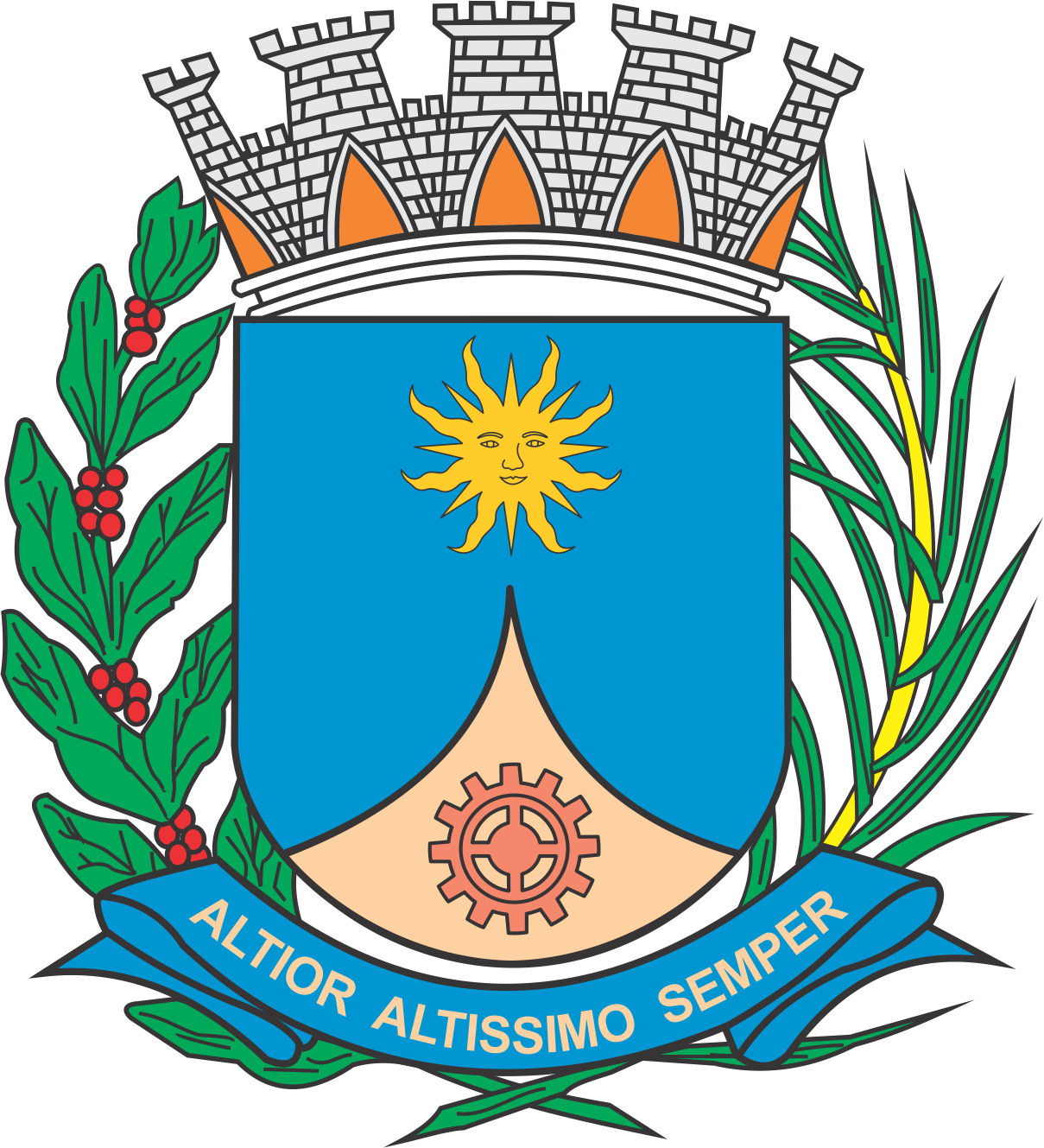 CÂMARA MUNICIPAL DE ARARAQUARAAUTÓGRAFO NÚMERO 205/17PROJETO DE LEI NÚMERO 246/17Dispõe sobre a abertura de Crédito Adicional Suplementar, e dá outras providências.		Art. 1º Fica o Poder Executivo autorizado a abrir um Crédito Adicional Suplementar, até o limite de R$ 250.000,00 (duzentos e cinqüenta mil reais), referente ao Incremento Temporário do componente de custeio do PAB – 2017, conforme demonstrativo abaixo:		Art. 2º O crédito autorizado no artigo anterior será coberto com os recursos de excesso de arrecadação, apurado no presente exercício, oriundos de recursos federais transferidos do Fundo Nacional de Saúde ao FMS, através de repasse Fundo a Fundo referente a portaria nº 1.673 de 05 de julho de 2017.		Art. 3º Fica incluído o presente crédito adicional suplementar na Lei Municipal nº 8.075, de 22 de novembro de 2013 (Plano Plurianual - PPA), na Lei Municipal nº 8.753, de 19 de julho de 2016 (Lei de Diretrizes Orçamentárias - LDO) e na Lei Municipal nº 8.864, de 16 de novembro de 2016 (Lei Orçamentária Anual - LOA).		Art. 4º Esta Lei entrará em vigor na data de sua publicação.		CÂMARA MUNICIPAL DE ARARAQUARA, aos 06 (seis) dias do mês de setembro do ano de 2017 (dois mil e dezessete).JÉFERSON YASHUDA FARMACÊUTICOPresidente02PODER EXECUTIVOPODER EXECUTIVOPODER EXECUTIVOPODER EXECUTIVO02.08SECRETARIA MUNICIPAL DE SAÚDESECRETARIA MUNICIPAL DE SAÚDESECRETARIA MUNICIPAL DE SAÚDESECRETARIA MUNICIPAL DE SAÚDE02.08.01FUNDO MUNICIPAL DE SAÚDEFUNDO MUNICIPAL DE SAÚDEFUNDO MUNICIPAL DE SAÚDEFUNDO MUNICIPAL DE SAÚDEFUNCIONAL PROGRAMÁTICAFUNCIONAL PROGRAMÁTICAFUNCIONAL PROGRAMÁTICAFUNCIONAL PROGRAMÁTICAFUNCIONAL PROGRAMÁTICA1010Saúde10.30110.301Atenção Básica10.301.003510.301.0035Assistência Básica de Saúde10.301.0035.210.301.0035.2Atividade10.301.0035.2.41310.301.0035.2.413Manutenção e Implementação da Rede Básica250.000,00CATEGORIA ECONÔMICACATEGORIA ECONÔMICACATEGORIA ECONÔMICACATEGORIA ECONÔMICACATEGORIA ECONÔMICA3.3.90.30Material de ConsumoMaterial de Consumo250.000,00FONTE DE RECURSOFONTE DE RECURSO05 – Transferências e convênios Federais - Vinculados05 – Transferências e convênios Federais - Vinculados05 – Transferências e convênios Federais - Vinculados